Summer School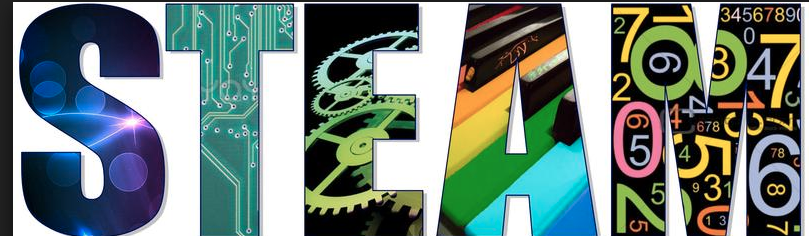  International School of ArubaJuly 11th, 2017Dear Parents and/or Guardians,The past two days of the camp have been filled with many interactive & creative activities. Your child has created an aquarium terrarium as well as made a 3D model of the Water Cycle. Follow along with our daily activities and see your child in action by liking our Facebook page: Makerpedia.As mentioned in the previous letter, we would like you to be a part of their experience at the camp. On Friday, July 14th from 1:30PM to 3:00PM we will host a “Student Exposition” where your child will have an opportunity to share their learning with you and the community. We wanted to reiterate that the camp will last one hour longer on Friday (ending at 3PM instead of 2PM). We hope that you will be able to attend the Student Exposition on Friday, July 14th from 1:30PM to 3:00PM. Students are free to leave with their parents during that time as long as they inform their teacher. Please return this letter with the correct response below by Thursday, July 13th. Thank you again for all you support and we look forward to meeting you!Sincerely,Theresa MontenarelloSTEAM Camp Coordinator--------------------------------------------------------------------------------------------------------------------------------------------Student Name: _____________________________ I will be attending the Student Exposition Friday AND will drive my child home          afterwards. They will NOT be taking the bus.____ I will be attending the Student Exposition Friday but will NOT be driving my child           home afterwards. They will take the bus.____ I will not be attending the Student Exposition Friday. My child will be taking the          bus. __________________________				      ______________________Parent Signature							DateSummer School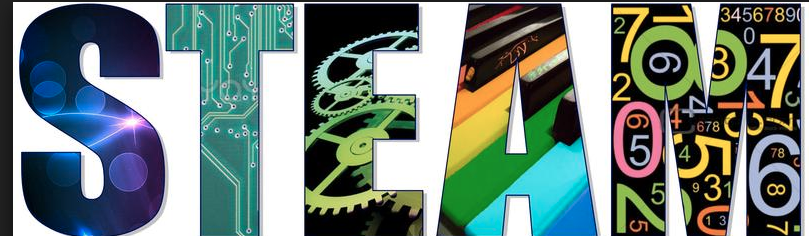  International School of ArubaJuly 11th, 2017Beste ouders en verzorgers,De afgelopen twee dagen van het kamp waren gevuld met interactieve en creatieve activiteiten. Uw kind heeft een aqua-terrarium gemaakt, maar ook een 3d model van de waterkringloop. U kunt alles zelf ook meebeleven via onze facebookpage Makerpedia.Zoals eerder genoemd in de vorige brief willen we u graag uitnodigen voor de expositie op vrijdag 14 juli 2017 van 13:30 tot 15:00 uur. De kinderen zullen dan laten zien wat ze deze week gemaakt en geleerd hebben. We willen u er op attent maken dat het kamp op vrijdag dus een uur langer duurt dan normaal. (Eindigen om 15:00 i.pv. 14:00)We hopen van harte dat u in staat bent om de expositie te komen bekijken. De kinderen zijn deze middag ook vrij om met de ouders mee naar huis te gaan, zolang zij dat doorgeven aan de kampleiding. Om een idee te krijgen vragen we u op onderstaand strookje met de kinderen mee terug te geven.Nogmaals bedankt voor alle ondersteuning en begrip.Met vriendelijke groet,Theresa MontenarelloSTEAM Camp Coordinator--------------------------------------------------------------------------------------------------------------------------------------------Student Name: ___________________________ Ik zal vrijdag de expositie komen bekijken. Daarna reist mijn kind met mij mee 
         naar huis. Hij/zij zal NIET met de bus naar huis gaan.____ Ik zal vrijdag de expositie komen bekijken, maar mijn kind zal NIET met mij mee           naar huis gaan.. Hij/Zij zal met de bus gaan.____ Ik kan helaas niet vrijdag. Mijn kind zal met de bus reizen.__________________________				      ______________________Handtekening							Datum